1 ДЕРЖАВНИЙ ПОЖЕЖНО-РЯТУВАЛЬНИЙ ЗАГІНГОЛОВНОГО УПРАВЛІННЯ ДСНС УКРАЇНИ У ЧЕРНІВЕЦЬКІЙ ОБЛАСТІ ЗАТВЕРДЖЕНОРішенням уповноваженої особивід  «_30_» березня 2023 року____________Людмила МЕЛЬНИК                                                    ТЕНДЕРНА ДОКУМЕНТАЦІЯ по процедурі ВІДКРИТІ ТОРГИ (з особливостями)на закупівлю Шафа металева для одягу  (типу ШОМ 1/40/1)ДК 021:2015:  39150000-8 -  Меблі та приспособи різні м. Чернівці – 2023Додаток № 1 до тендерної документаціїцінова пропозиціЯ   уважно вивчивши умови, визначені в тендерній документації, ми надаємо свою пропозицію щодо участі у відкритих торгах (з особливостями) щодо закупівлі: - шафа металева для одягу (типу ШОМ 1/40/1) код за ДК 021:2015 “Єдиний закупівельний словник”  - «39150000-8 Меблі та приспособи різні» * без ПДВ – для учасників, які не є платниками податку на додану вартість, відповідно до вимог Податкового кодексу Українина загальну ціну  пропозиції:гривень без ПДВ _______________________________гривень з ПДВ _______________________________ Ознайомившись з технічними вимогами та вимогами щодо якості та кількості  предмета закупівлі, що замовляється, ми маємо можливість і погоджуємось забезпечити Замовника товаром відповідної якості, в необхідній кількості та в установлені Замовником строки.Ми підтверджуємо, що вся інформація, надана нами у складі нашої пропозиції на проведення закупівлі  через систему електронних закупівель  є достовірною. Якщо наша пропозиція виграє торги, ми візьмемо на себе зобов’язання  виконати всі умови, передбачені Договором про закупівлю.Ми погоджуємося з умовами, що Ви можете відхилити нашу пропозицію на проведення закупівлі згідно з умовами документації на проведення закупівлі, та розуміємо, що Ви не обмежені у прийнятті будь-якої іншої пропозиції з більш вигідними для Вас умовами. Факт подання пропозиції учасником - фізичною особою, у тому числі фізичною особою - підприємцем, яка є суб'єктом персональних даних, вважається безумовною згодою суб'єкта персональних даних щодо обробки її персональних даних у зв'язку з участю в процедурі закупівлі, відповідно до Закону України “Про захист персональних даних”.В усіх інших випадках, факт подання  пропозиції учасником – юридичною особою, що є розпорядником персональних даних, вважається підтвердженням наявності у неї права на обробку персональних даних, а також надання такого права замовнику, як одержувачу зазначених персональних даних від імені суб’єкта (володільця). Таким чином, відповідальність за неправомірну передачу замовнику персональних даних, а також їх обробку, несе виключно учасник процедури закупівлі, що подав тендерну пропозицію.Якщо наша пропозиція буде найбільш економічно вигідною,  ми зобов'язуємося надати Замовнику  документи, що вимагаються та беремо на себе зобов’язання підписати Договір про закупівлю відповідно до вимог документації на проведення закупівлі після оприлюднення Замовником інформації про визнання переможця, і виконати всі умови, передбачені Договором про закупівлю.Зазначеним нижче підписом ми підтверджуємо повну, безумовну і беззаперечну згоду з усіма умовами проведення відкритих торгів, визначеними в тендерній документації. .(посада особи) 		               (підпис) 	(розшифрування підпису (прізвище, ім’я, по батькові))М.П. (у разі наявності)      Додаток № 2 до тендерної документаціїВимоги до учасників та переможця щодо підтвердження відсутності підстав для відмови в участі у відкритих торгах* Враховуючи, що відповідно до статті 55 Господарського кодексу України відокремлені підрозділи та філії не є юридичними особами переможець, який є відокремленим підрозділом або філією юридичної особи, має надати витяг або довідку з Єдиного державного реєстру осіб, які вчинили корупційні правопорушення та повний витяг з інформаційно-аналітичної системи «Облік відомостей про притягнення особи до кримінальної відповідальності та наявності судимості» на керівника юридичної особи, а не керівника відокремленого підрозділу або філії. У разі якщо під час розгляду тендерної пропозиції учасника замовником виявлено наявність підстав для відмови в участі у процедурі закупівлі, замовник відхиляє тендерну пропозицію учасника на підставі абзацу 2 підпункту 1 пункту 41 Особливостей, а саме: учасник процедури закупівлі зазначив у тендерній пропозиції недостовірну інформацію, що є суттєвою для визначення результатів відкритих торгів, яку замовником виявлено згідно з абзацом 2 пункту 39 цих особливостей.У разі якщо переможець процедури закупівлі не надав у спосіб, зазначений в тендерній документації, документи, що підтверджують відсутність підстав, встановлених пунктом 44 Особливостей або надав документи, які не відповідають вимогам визначним у тендерній документації або надав їх з порушенням строків визначених Особливостями або наявні підстави для відмови в участі у процедурі закупівлі визначені пунктом 44 Особливостей замовник відхиляє його на підставі абзацу 3 підпункту 3 пункту 41 Особливостей, а саме: не надав у спосіб, зазначений в тендерній документації, документи, що підтверджують відсутність підстав, визначених пунктом 44 цих особливостейДодаток № 3 до тендерної документаціїІнформація про необхідні технічні, якісні та кількісні характеристики предмета закупівлі та технічна специфікація до предмета закупівлі Шафа металева для одягуза  ДК 021:2015 –39150000-8- Меблі та приспособи різніТехнічні вимоги до товару:Термін придатності: повинен бути вказаний в супровідній документації.Товар, який постачається, не перебував в експлуатації, терміни та умови його зберігання не порушені.Упаковка товару повинна бути не пошкоджена.Вимоги, встановлені Замовником:Місце поставки товару :  1 адреса – вул. Хотинська, 33Г, м. Чернівці;    2 адреса – вул. Рівненська, 8 А, м. ЧернівціМісце доставки документів: 58000,  вул. Лесі Українки, 3 Б, м. Чернівці, Чернівецька обл.Термін поставки товару: з дня підписання договору до 20 травня 2023 року.   Доставка товару здійснюється транспортом Постачальника. Товар повинен бути новим. Обов'язкова присутність документів, що засвідчують їх якість та безпеку (Сертифікат відповідності).  Гарантія високої якості матеріалів, використаних  для виготовлення товару, бездоганна обробка, висока якість технічного виконання.Цінова пропозиція  повинна містити фото товару,  що пропонується. В ціну товару включаються витрати  на доставку, поставку, навантажувально-розвантажувальні роботи, монтажні роботи, підйом .Гарантійний термін: повинен бути не менше 12 місяців.Додаток № 4 до тендерної документаціїДОГОВІР  № ______про закупівлю товарів(проект)м. Чернівці 									«____» _______ 2023 р. _________________________________________(надалі іменується «Продавець» ), в особі _____________________________________________________ що діє на підставі_______________________________________, з однієї сторони, та 1 державний пожежно-рятувальний загін Головного управління ДСНС України у Чернівецькій області  (надалі іменується "Покупець") в особі начальника Сивака Сергія Леонтійовича, що діє на підставі Положення, з іншої сторони, (в подальшому разом іменуються "Сторони", а кожна окремо - "Сторона") відповідно до чинного законодавства України, з урахуванням положень Постанови КМУ від 12 жовтня 2022 р. № 1178 «Про затвердження особливостей здійснення публічних закупівель товарів, робіт і послуг для замовників, передбачених Законом України “Про публічні закупівлі”, на період дії правового режиму воєнного стану в Україні та протягом 90 днів з дня його припинення або скасування» (далі — Особливості), уклали цей Договір купівлі-продажу (надалі іменується "Договір") про наступне:1. ПРЕДМЕТ ДОГОВОРУ1.1.В порядку та на умовах, визначених цим Договором, Продавець зобов’язується поставити та передати у власність Покупцеві шафи металеві для одягу (типу ШОМ 1/40/1) код за ДК 021:2015 “Єдиний закупівельний словник”  - «39150000-8 Меблі та приспособи різні»  (надалі Товар), а Покупець приймає та оплачує цей Товар.  При цьому найменування, характеристики, асортимент, кількість, одиниця виміру, ціна за одиницю виміру, загальна ціна товару, визначена Сторонами у Специфікації (Додаток  1 до Договору), що є невід’ємною частиною до цього Договору. 1.2. Продавець підтверджує, що укладення та виконання ним цього Договору не суперечить нормам чинного законодавства України та відповідає його вимогам (зокрема, щодо отримання усіх необхідних дозволів та погоджень), а також підтверджує те, що укладання та виконання ним цього Договору не суперечить цілям діяльності Продавця, положенням його установчих документів чи інших локальних актів.2. ЯКІСТЬ, КОМПЛЕКТНІСТЬ ТА ГАРАНТІЙНІ СТРОКИ.2.1.  Продавець повинен поставити Покупцю товар який відповідає технічним вимогам.      2.2. Якість товару повинна відповідати вимогам діючих ДСТУ, ГОСТу, ТУ та іншим нормам, що встановлені для даного товару і підтверджуються відповідним документом. При поставці товару  надається копія відповідного документу, який свідчить про якість запропонованого товару (сертифікат якості (якщо предмет закупівлі підлягає сертифікації), або посвідчення/паспорт якості, або експертний висновок, або декларація виробника, або інший документ, що підтверджує якість товару) та який дійсний.2.3. Прийняття Покупцем неякісного (некомплектного) товару не звільняє Продавця від зобов’язань поставити якісний (комплектний) товар, термін поставки при цьому визначається датою поставки якісного (комплектного) товару.2.4.У разі поставки Товару за якістю нижче, ніж вимагається Договором, Покупець має право відмовитися від прийняття і оплати Товару, а якщо Товар вже оплачений Покупцем, - вимагати повернення сплаченої суми.2.5. У випадку виявлення у поставленому Товарі відхилень від якості, які неможливо було помітити під час прийняття Товару, Покупець викликає представника Продавця на предмет підписання спільного акту з виявлених недоліків.2.6. Якщо протягом 3-х діб після одержання виклику Продавець не надіслав свого уповноваженого представника, Покупець складає власний акт невідповідності поставленого Товару вимогам Договору.2.7. Претензії до якості Товару пред'являються Продавцю протягом 20 діб з дати виявлення відхилень від вимог Договору.2.8. Весь обсяг Товару, що поставляється Продавцем, із зазначенням строку дії гарантії. Термін придатності на момент поставки Продавцем на вказану адресу Покупця має становити не менше ніж 24 місяця з дати прийняття товару Покупцем, і протягом 10 (десяти) діб зобов’язаний безкоштовно усунути недоліки, виявлені протягом гарантійного строку, або замінити неякісний Товар на якісний.2.9. Вартість витрат Покупця з повернення Товару Продавцю перераховується Покупцеві за його вимогою протягом 5-ти банківських днів з моменту висунення такої вимоги Продавцю.2.10. У випадку заміни Товару неналежної якості на Товар, що відповідає умовам Договору, гарантійний строк на Товар починає обчислюватися з моменту його заміни.3.ЦІНА ТОВАРУ ТА СУМА ДОГОВОРУ             3.1.Ціни на Товар, що поставляється Продавцем, вказуються у Специфікації і  є дійсними на дату укладання цього Договору та погоджені Сторонами.3.2 Загальна вартість товару, що підлягає поставці за цим договором, становить  ______грн. (_________________________________________грн. __коп.), в т.ч. ПДВ              3.3.Ціни встановлюються у національній валюті України, з урахуванням всіх витрат, в тому числі прямі витрати, накладні витрати, прибуток, який Продавець планує одержати при виконанні договору та усі податки та збори, що сплачуються або мають бути сплачені Продавцем стосовно товару, вартість пакування, вартість доставки та розвантаження на території Покупця, в ціну повинні бути включені витрати на транспортування, страхування та інші обов’язкові платежі.4.ПОРЯДОК РОЗРАХУНКІВ             4.1.Оплата здійснюється в розмірі повної вартості Товару шляхом безготівкового переказу на поточний рахунок Продавця, вказаний у реквізитах у цьому Договорі.             4.2. Покупець повинен сплатити за поставлений товар на підставі накладної, підписаній представниками Сторін, не пізніше 10 (десяти) робочих днів з дати поставки. Але, у разі затримки бюджетного фінансування, розрахунок за поставлений товар здійснюється протягом 3 (трьох) банківських днів з дати отримання Покупцем бюджетного призначення на свій реєстраційний рахунок. Розрахунок здійснюється з урахуванням вимог постанови КМУ №590 від 09.06.2021р.             4.3 Сторони дійшли спільної згоди, що бюджетні (фінансові) зобов’язання Покупця за цим Договором виникають у разі наявності та в межах відповідних бюджетних призначень (асигнувань) та фактичного надходження коштів Державного бюджету на зазначені цілі Покупця.5.ПРАВА ТА ОБОВ'ЯЗКИ СТОРІН    5.1.Продавець зобов'язаний:          5.1.1.Поставити Товар належної якості відповідно до державних стандартів України та підтверджується документами про якість (сертифікат якості (якщо предмет закупівлі підлягає сертифікації), або посвідчення/паспорт якості, або експертний висновок, або декларація виробника, або інший документ), виданим на кожну партію замовленої продукції.          5.1.2.У разі поставки неякісного Товару або Товару з дефектами безоплатно замінити Товар неналежної якості, протягом 10 (десяти) діб з моменту направлення письмового повідомлення Покупця про виявлені недоліки Товару.           5.2.Покупець зобов'язаний:           5.2.1.Оплатити Продавцю Товар, поставлений належним чином у відповідності з умовами цього Договору та Додатку 1 до нього.           5.3.Сторона, яка порушила зобов'язання, визначене цим Договором та/або чинним законодавством України, зобов'язана відшкодувати завдані цим збитки Стороні, права або законні інтереси якої порушено.6. СТРОКИ ТА ПОРЯДОК ПОСТАВКИ ТОВАРУ    6.1.Поставка Товару здійснюється однією партією протягом 10 (десяти) робочих днів з моменту підписання договору купівлі-продажу (товару) але не пізніше 31.12.2023р, DDP відповідно до вимог Міжнародних правил «Інкотермс-2020».Товар повинен бути поставлено за адресами:1 адреса – вул. Лесі Українки, 3 Б, м. Чернівці;2 адреса – вул. Авангардна, 7 А, м. Чернівці.Заявка або будь-який інший документ (кореспонденція) за Договором, які оформлюються виключно за підписом Покупця, подається Покупцем на адресу Продавця шляхом надіслання оригіналу відповідного документу у паперовому вигляді на адресу Продавця, зазначену в Договорі рекомендованим листом з повідомленням про вручення поштового відправлення  або передачі її уповноваженому представнику Продавця , що підтверджується власноручним підписом такого представника, Продавець зобов’язаний забезпечити своєчасне отримання поштових відправлень за Договором, у тому числі на відповідному об’єкті поштового зв’язку.      6.2.При виявленні невідповідності якості або кількості товару, що постачається, складаються акти згідно з чинним законодавством.      6.3.Факт прийому-передачі Товару підтверджується підписаною Сторонами накладної без претензій.      6.4.Право власності на товар виникає у момент його передачі від Продавця до Покупця на підставі накладних, підписаних представниками Сторін.7. ВІДПОВІДАЛЬНІСТЬ СТОРІН7.1 У разі невиконання або неналежного виконання своїх зобов'язань, передбачених цим Договором, Сторони несуть відповідальність, передбачену цим Договором та додатково чинним законодавством України.7.2. За порушення строків виконання зобов’язання Продавець сплачує на користь Замовника пеню у розмірі 0,1 % вартості Продукції, з якої допущено прострочення виконання, за кожен день прострочення, а за прострочення понад 30 днів Продавець додатково сплачує штраф у розмірі 7 % від вартості непоставленої Продукції.7.3. За порушення умов зобов'язання щодо якості поставленої Продукції, Продавець сплачує на користь Замовника штрафні санкції в розмірі 20 % від вартості неякісної Продукції. Зазначений штраф не стягується у випадку своєчасного усунення недоліків відповідно до умов даного Договору.       7.4. У  разі порушення терміну оплати Покупець сплачує пеню в розмірі облікової ставки НБУ від суми простроченого платежу за кожен день прострочення.      7.5. Оплата штрафних санкцій не звільняє винну Сторону від обов'язку виконати всі свої зобов'язання за Договором.8. ПОРЯДОК ЗМІН ДО УМОВ ДОГОВОРУ8.1. Сторона договору, яка вважає за необхідне змінити або розірвати договір, повинна надіслати пропозиції про це другій стороні за договором шляхом направлення відповідного листа (лист може бути направлено у вигляді електронного документу оформленого відповідно до умов чинного законодавства України) на електронну адресу замовника: ________ або постачальника: ________) або на поштову адресу Замовника або Постачальника, визначену у реквізитах цього Договору, з описом відправлення та повідомленням про отримання. 8.2. Сторона договору, яка одержала пропозицію про зміну чи розірвання договору, у двадцятиденний строк після одержання пропозиції повідомляє другу сторону про результати її розгляду. Днем одержання пропозиції вважається день отримання на електрону адресу визначену пунктом ___ Договору або дата отримання визначена у повідомлені про отримання.8.3. У разі якщо сторони не досягли згоди щодо зміни (розірвання) договору або у разі неодержання відповіді у встановлений строк з урахуванням часу поштового обігу, заінтересована сторона має право передати спір на вирішення суду. 8.4.  Якщо судовим рішенням договір змінено або розірвано, договір вважається зміненим або розірваним з дня набрання чинності даним рішенням, якщо іншого строку набрання чинності не встановлено за рішенням суду.8.5. Істотні умови договору про закупівлю не можуть змінюватися після його підписання до виконання зобов’язань сторонами в повному обсязі, крім випадків визначених пунктом 19 Особливостей8.6. Дія договору про закупівлю може бути продовжена на строк, достатній для проведення процедури закупівлі/спрощеної закупівлі на початку наступного року в обсязі, що не перевищує 20 відсотків суми, визначеної в початковому договорі про закупівлю, укладеному в попередньому році, якщо видатки на досягнення цієї цілі затверджено в установленому порядку.9.ФОРС-МАЖОРНІ ОБСТАВИНИ9.1. Сторони звільняються від відповідальності за часткове або повне невиконання зобов'язань за цим договором на період надзвичайних обставин, які виникли після укладання даного Договору через обставини надзвичайного характеру, які Сторони не могли передбачити, або попередити власними діями.9.2. До обставин непереборної сили відносяться: пожежа, землетрус, епідемія та інші стихійні лиха, а також війна або військові дії, прийняті органом державної влади або управління рішення та інші не передбачувані обставини, що вплинули на виконання Сторонами своїх зобов’язань за цим Договором, і які Сторони не могли передбачити на момент укладання цього Договору. У цьому разі строк виконання зобов'язань за цим Договором продовжується на час дії таких обставин, або Сторони узгоджують нові умови Договору, шляхом підписання додаткової угоди до цього Договору.Воєнний стан, оголошений Указом Президента України 24.02.2022 року №64/2022 «Про введення воєнного стану на території України» (зі змінами) не вважається обставиною непереборної сили для цілей виконання даного Договору, крім випадку, коли Замовник, Продавець у період строку дії Договору перебувають в зоні проведення бойових дій або на території громади, яка перебуває у тимчасовій окупації, визначених згідно переліку визначеного Наказом Міністерства з питань реінтеграції тимчасово окупованих територій України № 75 від 25.04.2022 року (у редакції Наказу від 19 липня 2022 року № 159 з подальшими змінами).9.3. Сторона, яка не може виконати свої зобов'язання внаслідок надзвичайних обставин, передбачених у п.п. 8.1., 8.2. даного Договору, повинна письмово повідомити про це іншу Сторону протягом 5 (п'яти) робочих днів з часу виникнення цих обставин. Невиконання цієї вимоги не дає жодній Стороні права посилатися надалі на вищезазначені обставини.9.4. Достатнім доказом дії обставин непереборної сили є документ, виданий відповідними компетентними органами (сертифікат Торгово-промислової палати України), за виключенням випадків, якщо повідомлення стало неможливим внаслідок обставин непереборної сили.10.ІНШІ УМОВИ10.1.Цей Договір укладено українською мовою у двох примірниках, по одному примірнику для кожної із Сторін, що мають однакову юридичну силу.10.2.Будь-які зміни та доповнення за цим Договором є невід'ємною частиною цього Договору та мають юридичну силу лише у випадку їх письмового оформлення та скріплення підписами повноважних осіб і печатками.10.3. Усі спори, що пов'язані із цим Договором, його укладанням або такі, що виникають у процесі виконання умов цього Договору, вирішуються шляхом переговорів між представниками Сторін. В іншому випадку спір вирішується в судовому порядку за встановленою підвідомчістю та підсудністю такого спору у порядку, визначеному чинним законодавством України.10.4. Обов'язковою умовою розірвання цього Договору за згодою Сторін, є проведення
повного взаєморозрахунку за цим Договором, про що складається відповідний документ, який підписується Сторонами.10.5 Істотні умови цього Договору не можуть змінюватися після його підписання до виконання зобов'язань Сторонами у повному обсязі, крім випадків визначених у частині 19 «Особливостей здійснення публічних закупівель товарів, робіт і послуг для замовників, передбачених Законом України “Про публічні закупівлі”, на період дії правового режиму воєнного стану в Україні та протягом 90 днів з дня його припинення або скасування» які затверджені постановою КМУ №1178 від 19.10.2022, а саме:10.5.1 зменшення обсягів закупівлі, зокрема з урахуванням фактичного обсягу видатків замовника;10.5.2 погодження зміни ціни за одиницю товару в договорі про закупівлю у разі коливання ціни такого товару на ринку, що відбулося з моменту укладення договору про закупівлю або останнього внесення змін до договору про закупівлю в частині зміни ціни за одиницю товару. Зміна ціни за одиницю товару здійснюється пропорційно коливанню ціни такого товару на ринку (відсоток збільшення ціни за одиницю товару не може перевищувати відсоток коливання (збільшення) ціни такого товару на ринку) за умови документального підтвердження такого коливання та не повинна призвести до збільшення суми, визначеної в договорі про закупівлю на момент його укладення;10.5.3 покращення якості предмета закупівлі за умови, що таке покращення не призведе до збільшення суми, визначеної в договорі про закупівлю;10.5.4 продовження строку дії договору про закупівлю та строку виконання зобов’язань щодо передачі товару, виконання робіт, надання послуг у разі виникнення документально підтверджених об’єктивних обставин, що спричинили таке продовження, у тому числі обставин непереборної сили, затримки фінансування витрат замовника, за умови, що такі зміни не призведуть до збільшення суми, визначеної в договорі про закупівлю;10.5.5 погодження зміни ціни в договорі про закупівлю в бік зменшення (без зміни кількості (обсягу) та якості товарів, робіт і послуг);10.5.6 зміни ціни в договорі про закупівлю у зв’язку з зміною ставок податків і зборів та/або зміною умов щодо надання пільг з оподаткування – пропорційно до зміни таких ставок та/або пільг з оподаткування, а також у зв’язку з зміною системи оподаткування пропорційно до зміни податкового навантаження внаслідок зміни системи оподаткування;10.5.7 зміни встановленого згідно із законодавством органами державної статистики індексу споживчих цін, зміни курсу іноземної валюти, зміни біржових котирувань або показників Platts, ARGUS, регульованих цін (тарифів), нормативів, середньозважених цін на електроенергію на ринку “на добу наперед”, що застосовуються в договорі про закупівлю, у разі встановлення в договорі про закупівлю порядку зміни ціни;10.5.8 зміни умов у зв’язку із застосуванням положень частини шостої статті 41 Закону України «Про публічні закупівлі.10.6. У випадках, не передбачених даним Договором, Сторони керуються чинним законодавством України.10.7. Продавець зобов’язується письмово підтвердити, що на нього не поширюється мораторій, встановлений постановою Кабінету Міністрів України від 03.03.2022 №187 «Про забезпечення захисту національних інтересів за майбутніми позовами держави Україна у зв’язку з військовою агресією російської федерації» (далі - ПКМУ № 187). Також Продавець зобов’язується письмово підтвердити що він не є громадянином Російської Федерації/Республіки Білорусь (крім того, що проживає на території України на законних підставах); юридичною особою, створеною та зареєстрованою відповідно до законодавства Російської Федерації/Республіки Білорусь; юридичною особою, створеною та зареєстрованою відповідно до законодавства України, кінцевим бенефіціарним власником, членом або учасником (акціонером), що має частку в статутному капіталі 10 і більше відсотків, якої є Російська Федерація/Республіка Білорусь, громадянин Російської Федерації/Республіки Білорусь (крім того, що проживає на території України на законних підставах), або юридичною особою, створеною та зареєстрованою відповідно до законодавства Російської Федерації/Республіки Білорусь; або пропонує в тендерній пропозиції товари походженням з Російської Федерації/Республіки Білорусь (за винятком товарів, необхідних для ремонту та обслуговування товарів, придбаних до набрання чинності постановою Кабінету Міністрів України від 12 жовтня 2022 р. № 1178 “Про затвердження особливостей здійснення публічних закупівель товарів, робіт і послуг для замовників, передбачених Законом України “Про публічні закупівлі”, на період дії правового режиму воєнного стану в Україні та протягом 90 днів з дня його припинення або скасування” (Офіційний вісник України, 2022 р., № 84, ст. 5176).10.8 Продавець гарантує, що не має та не буде мати в майбутньому жодних відносин із суб’єктами, які містяться у переліку осіб, визначеному рішенням РНБО; не здійснює та не буде здійснювати для реалізації цього Договору продаж товарів, робіт, послуг походженням з Російської Федерації / Республіки Білорусь та  закупівлю товарів, робіт і послуг у юридичних осіб-резидентів іноземної держави державної форми власності та юридичних осіб, частка статутного капіталу яких перебуває у власності іноземної держави, а також закупівель у інших суб’єктів господарювання, що здійснюють продаж товарів, робіт, послуг походженням з іноземної держави, до якої застосовано санкції згідно із Законом України «Про санкції». 10.9. Продавець гарантує, що буде дотримуватись мораторію (заборони) на вчинення дій, визначених ПКМУ № 187 до прийняття та набрання чинності Законом України щодо врегулювати відносини за участю осіб, пов’язаних з державою-агресором.10.10. Продавець зобов’язаний протягом 2 (двох) робочих днів листом повідомити Замовника про зміну кінцевого бенефіціарного власника, члена або учасника (акціонера), що має частку в статутному капіталі 10 і більше відсотків. Після внесення таких змін Продавець зобов’язується, у строк що не перевищує 2(двох) робочих днів письмово підтвердити, що на нього не поширюється мораторій, встановлений ПКМУ № 187.10.11. Недотримання Продавцем вимог п.9.9. цього Договору або виявленням факту поширення на Продавця мораторію, встановленого ПКМУ №187, є підставою для розірвання цього Договору в односторонньому порядку.10.12. Покупець має право розірвати цей Договір в односторонньому порядку у разі, коли: Продавець є громадянином Російської Федерації/Республіки Білорусь (крім того, що проживає на території України на законних підставах); юридичною особою, створеною та зареєстрованою відповідно до законодавства Російської Федерації/Республіки Білорусь; юридичною особою, створеною та зареєстрованою відповідно до законодавства України, кінцевим бенефіціарним власником, членом або учасником (акціонером), що має частку в статутному капіталі 10 і більше відсотків, якої є Російська Федерація/Республіка Білорусь, громадянин Російської Федерації/Республіки Білорусь (крім того, що проживає на території України на законних підставах), або юридичною особою, створеною та зареєстрованою відповідно до законодавства Російської Федерації/Республіки Білорусь; або пропонує в тендерній пропозиції товари походженням з Російської Федерації/Республіки Білорусь (за винятком товарів, необхідних для ремонту та обслуговування товарів, придбаних до набрання чинності постановою Кабінету Міністрів України від 12 жовтня 2022 р. № 1178 “Про затвердження особливостей здійснення публічних закупівель товарів, робіт і послуг для замовників, передбачених Законом України “Про публічні закупівлі”, на період дії правового режиму воєнного стану в Україні та протягом 90 днів з дня його припинення або скасування” (Офіційний вісник України, 2022 р., № 84, ст. 5176).11.ТЕРМІН ДІЇ ДОГОВОРУ         11.1. . Цей Договір набирає чинності з дня його підписання Сторонами та діє до завершення воєнного стану, оголошеного Указом Президента України від 24.02.2022 №64 «Про введення воєнного стану в Україні», Указом Президента України від 07.02.2023 №2915-IX «Про продовження строку дії воєнного стану в України» (зі змінами) – до 20 травня 2023 року,  а в частині оплати за надану послугу – до повного виконання сторонами узятих на себе зобов’язань. У разі продовження строку дії воєнного стану в Україні понад період, визначений Указом Президента України від 07.02.2023 року №2915, термін дії договору продовжується на період, на який продовжено строк дії воєнного стану, але не довше ніж до 31.12.2023 року.                        11.2.Закінчення строку дії цього Договору не звільняє Сторони від його виконання умов Договору. Додатки до Договору: Додаток 1 (Специфікація №1.)12.. ЮРИДИЧНІ АДРЕСИ І РЕКВІЗИТИ СТОРІНДодаток 1до договору про закупівлю товаріввід ____________2023 року №___________СПЕЦИФІКАЦІЯ№Загальні положенняЗагальні положення1231Терміни, які вживаються в тендерній документаціїТендерну документацію розроблено відповідно до вимог Закону України «Про публічні закупівлі» (зі змінами) (далі – Закон) та постанови Кабінету Міністрів України «Про затвердження особливостей здійснення публічних закупівель товарів, робіт і послуг для замовників, передбачених Законом України “Про публічні закупівлі”, на період дії правового режиму воєнного стану в Україні та протягом 90 днів з дня його припинення або скасування» від 12.10.2022 № 1178 (зі змінами) (далі – Особливості). Терміни вживаються у значенні, наведеному в Законі з урахуванням Особливсотей.2Інформація про замовника торгів2.1повне найменування1 державний пожежно-рятувальний загін Головного управління державної служби України з надзвичайних ситуацій у Чернівецькій області  (надалі- Замовник)                      2.2місцезнаходження58000 , Чернівецька область. м. Чернівці, вул. Лесі Українки, 3Б2.3Посадова(і) особа(и) замовника, уповноважена(і) здійснювати зв'язок з учасникамиМельник Людмила Василівна, уповноважена особа, юрисконсульт; e-mail:  lyudmila_melnik_1977@ukr.net, тел. (0372) 52-32-10,  моб. (050)52054823Процедура закупівлівідкриті торги (з Особливостями)4Інформація про предмет закупівлі4.1назва предмета закупівліШафа металева для одягу  (типу ШОМ 1/40/1)4.2опис окремої частини (частин) предмета закупівлі (лота), щодо якої можуть бути подані тендерні пропозиціїЗакупівля здійснюється без поділу на лоти 4.3кількість товару та місце його поставки1 адреса:  58000, Чернівецька область, м. Чернівці, вул. Хотинська, 33Г -  74 шт.2 адреса: 58000, Чернівецька область, м. Чернівці, вул. Рівненська, 8А, - 6 шт.4.4строк поставки товарів Строк поставки товару не пізніше ніж до 20.05.2023 року, а саме на період дії воєнного стану в Україні. Строк поставки може бути продовжений за згодою сторін у разі продовження строку дії воєнного стану в Україні понад період визначений Указом Президента України від 07.02.2023 року № 2915-IX «Про продовження строку дії воєнного стану в Україні», але не довше ніж до 31.12.2023. 5Недискримінація учасниківУчасники (резиденти та нерезиденти) всіх форм власності та організаційно-правових форм беруть участь у процедурах закупівель на рівних умовах6Інформація про валюту, у якій повинна бути зазначена ціна тендерної пропозиціївалютою тендерної пропозиції є гривня7Інформація про мову (мови), якою (якими) повинні бути складені тендерні пропозиціїУсі документи тендерної пропозиції, які готуються безпосередньо учасником повинні бути складені українською мовою. У разі, якщо документ або інформація, надання яких передбачено цією тендерною документацією, складені іншою мовою, ніж передбачено умовами цієї тендерної документації, у складі тендерної пропозиції надається документ мовою оригіналу з обов’язковим перекладом українською мовою. Якщо учасник торгів є нерезидентом України, він може подавати свою тендерну пропозицію іншою мовою з обов’язковим перекладом українською мовою8Інформація про прийняття чи неприйняття до розгляду тендерної пропозиції, ціна якої є вищою, ніж очікувана вартість предмета закупівлі, визначена замовником в оголошенні про проведення відкритих торгів Замовник не приймає до розгляду тендерні пропозиції, ціни яких є вищими ніж очікувана вартість предмета, визначена замовником в оголошенні про проведення відкритих торгівПорядок унесення змін та надання роз'яснень до тендерної документаціїПорядок унесення змін та надання роз'яснень до тендерної документаціїПорядок унесення змін та надання роз'яснень до тендерної документації1Процедура надання роз'яснень щодо тендерної документаціїФізична/юридична особа має право не пізніше ніж за три дні до закінчення строку подання тендерної пропозиції звернутися через електронну систему закупівель до замовника за роз’ясненнями щодо тендерної документації та/або звернутися до замовника з вимогою щодо усунення порушення під час проведення тендеру. Усі звернення за роз’ясненнями та звернення щодо усунення порушення автоматично оприлюднюються в електронній системі закупівель без ідентифікації особи, яка звернулася до замовника. Замовник повинен протягом трьох днів з дати їх оприлюднення надати роз’яснення на звернення шляхом оприлюднення його в електронній системі закупівель.У разі несвоєчасного надання замовником роз’яснень щодо змісту тендерної документації електронна система закупівель автоматично зупиняє перебіг відкритих торгів.Для поновлення перебігу відкритих торгів замовник повинен розмістити роз’яснення щодо змісту тендерної документації в електронній системі закупівель з одночасним продовженням строку подання тендерних пропозицій не менш як на чотири дні.2Внесення змін до тендерної документаціїЗамовник має право з власної ініціативи або у разі усунення порушень вимог законодавства у сфері публічних закупівель, викладених у висновку органу державного фінансового контролю відповідно до статті 8 Закону, або за результатами звернень, або на підставі рішення органу оскарження внести зміни до тендерної документації. У разі внесення змін до тендерної документації строк для подання тендерних пропозицій продовжується замовником в електронній системі закупівель таким чином, щоб з моменту внесення змін до тендерної документації до закінчення кінцевого строку подання тендерних пропозицій залишалося не менше чотирьох днів.Зміни, що вносяться замовником до тендерної документації, розміщуються та відображаються в електронній системі закупівель у вигляді нової редакції тендерної документації додатково до початкової редакції тендерної документації. Замовник разом із змінами до тендерної документації в окремому документі оприлюднює перелік змін, що вносяться. Зміни до тендерної документації у машинозчитувальному форматі розміщуються в електронній системі закупівель протягом одного дня з дати прийняття рішення про їх внесення.Інструкція з підготовки тендерної пропозиціїІнструкція з підготовки тендерної пропозиціїІнструкція з підготовки тендерної пропозиції1Зміст і спосіб подання тендерної пропозиціїТендерна пропозиція подається в електронному вигляді через електронну систему закупівель шляхом заповнення електронних форм з окремими полями, де зазначається інформація про ціну, інші критерії оцінки (у разі їх встановлення замовником), інформація від учасника процедури закупівлі про його відповідність кваліфікаційним (кваліфікаційному) критеріям (у разі встановлення їх замовником), наявність / відсутність підстав, установлених пунктом 44 Особливостей і в тендерній документації, та шляхом завантаження:-Цінової пропозиції відповідно до Додатку № 1 до тендерної документації - інформації про підтвердження відсутності підстав для відмови в участі у відкритих торгах, встановлені пунктом 44 Особливостей у відповідності до вимог визначених у Додатку № 2 до тендерної документації;- інформації та документів, які підтверджують відповідність технічним, якісним та кількісним характеристики предмета закупівлі відповідно до вимог встановлених у Додатку № 3 до тендерної документації;- документ про створення такого об’єднання (у разі якщо тендерна пропозиція подається об’єднанням учасників); - документи, які підтверджують повноваження особи на підписання тендерної пропозиції, якщо підписантом тендерної пропозиціє є не керівник учасника;- інших документів та / або інформації визначені тендерною документацією та додатками.Кожен учасник має право подати тільки одну тендерну пропозицію (у тому числі до визначеної в тендерній документації частини предмета закупівлі (лота). Документи, що не передбачені законодавством для учасників - юридичних, фізичних осіб, у тому числі фізичних осіб - підприємців, можуть не подаватись у складі тендерної пропозиції, про що учасник повинен зазначити у довідці, з посиланням на норми відповідних нормативно-правових актів (за наявності), в складі своєї тендерної пропозиції.Відсутність документів, що не передбачені законодавством для учасників - юридичних, фізичних осіб, у тому числі фізичних осіб - підприємців, у складі тендерної пропозиції, не може бути підставою для її відхилення.Під час подання тендерної пропозиції учасник не може визначити конфіденційною інформацію про запропоновану ціну, інші критерії оцінки, технічні умови, технічні специфікації та документи, що підтверджують відповідність кваліфікаційним критеріям відповідно до статті 16 Закону, і документи, що підтверджують відсутність підстав, визначених пунктом 44 цих особливостей. Для забезпечення виконання цих вимог, учасники, при поданні інформації та документів тендерної пропозиції, не визначають їх як конфіденційні.Під час використання електронної системи закупівель з метою подання пропозицій та їх оцінки документи та дані створюються та подаються з урахуванням вимог законів України «Про електронні документи та електронний документообіг» та «Про електронні довірчі послуги». Замовник не вимагає від учасників засвідчувати документи (матеріали та інформацію), що подаються у складі тендерної пропозиції, печаткою та підписом уповноваженої особи, якщо такі документи (матеріали та інформація) надані у формі електронного документа через електронну систему закупівель із накладанням удосконаленого електронного підпису або кваліфікованого електронного підпису. Учасник під час подання тендерної пропозиції має накласти удосконалений електронний підпис або кваліфікований електронний підпис особи уповноваженої на підписання тендерної пропозиції учасника. У разі подання у складі тендерної пропозиції електронного(их) документа(ів) учасник має накласти удосконалений електронний підпис або кваліфікований електронний підпис особи уповноваженої на підписання тендерної пропозиції учасника на кожен електронний документ.Опис формальних помилок: формальними (несуттєвими) вважаються помилки, що пов’язані з оформленням тендерної пропозиції та не впливають на зміст тендерної пропозиції, а саме - технічні помилки та описки. Перелік формальних помилок, затверджений наказом Мінекономіки від 15.04.2020 № 710:1. інформація/документ, подана учасником процедури закупівлі у складі тендерної пропозиції, містить помилку (помилки) у частині: уживання великої літери; уживання розділових знаків та відмінювання слів у реченні; використання слова або мовного звороту, запозичених з іншої мови; зазначення унікального номера оголошення про проведення конкурентної процедури закупівлі, присвоєного електронною системою закупівель та/або унікального номера повідомлення про намір укласти договір про закупівлю - помилка в цифрах; застосування правил переносу частини слова з рядка в рядок; написання слів разом та/або окремо, та/або через дефіс; нумерації сторінок/аркушів (у тому числі кілька сторінок/аркушів мають однаковий номер, пропущені номери окремих сторінок/аркушів, немає нумерації сторінок/аркушів, нумерація сторінок/аркушів не відповідає переліку, зазначеному в документі). 2. Помилка, зроблена учасником процедури закупівлі під час оформлення тексту документа/унесення інформації в окремі поля електронної форми тендерної пропозиції (у тому числі комп'ютерна коректура, заміна літери (літер) та/або цифри (цифр), переставлення літер (цифр) місцями, пропуск літер (цифр), повторення слів, немає пропуску між словами, заокруглення числа), що не впливає на ціну тендерної пропозиції учасника процедури закупівлі та не призводить до її спотворення та/або не стосується характеристики предмета закупівлі, кваліфікаційних критеріїв до учасника процедури закупівлі. 3. Невірна назва документа (документів), що подається учасником процедури закупівлі у складі тендерної пропозиції, зміст якого відповідає вимогам, визначеним замовником у тендерній документації. 4. Окрема сторінка (сторінки) копії документа (документів) не завірена підписом та/або печаткою учасника процедури закупівлі (у разі її використання). 5. У складі тендерної пропозиції немає документа (документів), на який посилається учасник процедури закупівлі у своїй тендерній пропозиції, при цьому замовником не вимагається подання такого документа в тендерній документації. 6. Подання документа (документів) учасником процедури закупівлі у складі тендерної пропозиції, що не містить власноручного підпису уповноваженої особи учасника процедури закупівлі, якщо на цей документ (документи) накладено її кваліфікований електронний підпис. 7. Подання документа (документів) учасником процедури закупівлі у складі тендерної пропозиції, що складений у довільній формі та не містить вихідного номера. 8. Подання документа учасником процедури закупівлі у складі тендерної пропозиції, що є сканованою копією оригіналу документа/електронного документа. 9. Подання документа учасником процедури закупівлі у складі тендерної пропозиції, який засвідчений підписом уповноваженої особи учасника процедури закупівлі та додатково містить підпис (візу) особи, повноваження якої учасником процедури закупівлі не підтверджені (наприклад, переклад документа завізований перекладачем тощо). 10. Подання документа (документів) учасником процедури закупівлі у складі тендерної пропозиції, що містить (містять) застарілу інформацію про назву вулиці, міста, найменування юридичної особи тощо, у зв'язку з тим, що такі назва, найменування були змінені відповідно до законодавства після того, як відповідний документ (документи) був (були) поданий (подані). 11. Подання документа (документів) учасником процедури закупівлі у складі тендерної пропозиції, в якому позиція цифри (цифр) у сумі є некоректною, при цьому сума, що зазначена прописом, є правильною. 12. Подання документа (документів) учасником процедури закупівлі у складі тендерної пропозиції в форматі, що відрізняється від формату, який вимагається замовником у тендерній документації, при цьому такий формат документа забезпечує можливість його перегляду.Приклади формальних помилок:«вінницька область» замість «Вінницька область» або «місто львів» замість «місто Львів»; «у складі тендерна пропозиція» замість «у складі тендерної пропозиції»;«наявність в учасника процедури закупівлі обладнання матеріально-технічної бази та технологій» замість «наявність в учасника процедури закупівлі обладнання, матеріально-технічної бази та технологій»;«тендернапропозиція» замість «тендерна пропозиція»;«срток поставки» замість «строк поставки»;«Довідка» замість «Лист», «Гарантійний лист» замість «Довідка», «Лист» замість «Гарантійний лист» тощо;подання документа у форматі  «PDF» замість «JPEG», «JPEG» замість «PDF», «RAR» замість «PDF», «7z» замість «PDF» тощо.2Забезпечення тендерної пропозиціїНе вимагається 3Умови повернення чи неповернення забезпечення тендерної пропозиціїНе вимагається4Строк, протягом якого тендерні пропозиції є дійснимиТендерні пропозиції вважаються дійсними протягом 90 днів із дати кінцевого строку подання тендерних пропозицій. Тендерні пропозиції залишаються дійсними протягом зазначеного в тендерній документації строку, який у разі необхідності може бути продовжений.До закінчення зазначеного строку замовник має право вимагати від учасників процедури закупівлі продовження строку дії тендерних пропозицій. Учасник процедури закупівлі має право:відхилити таку вимогу, не втрачаючи при цьому наданого ним забезпечення тендерної пропозиції;погодитися з вимогою та продовжити строк дії поданої ним тендерної пропозиції і наданого забезпечення тендерної пропозиції.У разі необхідності учасник процедури закупівлі має право з власної ініціативи продовжити строк дії своєї тендерної пропозиції, повідомивши про це замовникові через електронну систему закупівель.5Кваліфікаційні критерії до учасників та вимоги, встановлені пунктом 44 ОсобливостейПід час здійснення закупівлі товарів замовник може не застосовувати до учасників процедури закупівлі кваліфікаційні критерії, визначені статтею 16 Закону відповідно до пункту 45 Особливостей.У разі проведення відкритих торгів згідно з цими особливостями для закупівлі твердого палива, бензину, дизельного пального, природного газу, газу скрапленого для автомобільного транспорту, газу скрапленого для комунально-побутового споживання та промислових цілей, електричної енергії положення пунктів 1 і 2 частини другої статті 16 Закону замовником не застосовуються згідно з пунктом 29 Особливостей.Підстави для відмови в участі у процедурі закупівлі встановлені пунктом 44 Особливостей та спосіб підтвердження спосіб підтвердження відповідності учасників викладений у Додатку № 2.6Інформація про технічні, якісні та кількісні характеристики предмета закупівліІнформація про необхідні технічні, якісні та кількісні характеристики предмета закупівлі та технічна специфікація до предмета закупівлі викладена у Додатку  № 3.7Інформація про субпідрядника / співвиконавцяЗакуповується товар, тому вимоги щодо надання інформації про субпідрядника / співвиконавця не встановлюються.8Внесення змін або відкликання тендерної пропозиції учасникомУчасник процедури закупівлі має право внести зміни до своєї тендерної пропозиції або відкликати її до закінчення кінцевого строку її подання без втрати свого забезпечення тендерної пропозиції. Такі зміни або заява про відкликання тендерної пропозиції враховуються, якщо вони отримані електронною системою закупівель до закінчення кінцевого строку подання тендерних пропозицій.9Ступінь локалізації виробництваНе застосовується Подання та розкриття тендерної пропозиціїПодання та розкриття тендерної пропозиціїПодання та розкриття тендерної пропозиції1Кінцевий строк подання тендерної пропозиціїКінцевий строк подання тендерних пропозицій- визначається системою.Тендерні пропозиції після закінчення кінцевого строку їх подання не приймаються електронною системою закупівель.2Дата та час розкриття тендерної пропозиціїВідкриті торги проводяться без застосування електронного аукціону. Електронною системою закупівель після закінчення строку для подання тендерних пропозицій, визначеного замовником в оголошенні про проведення відкритих торгів, розкривається вся інформація, зазначена в тендерній пропозиції (тендерних пропозиціях), у тому числі інформація про ціну / приведену ціну тендерної пропозиції (тендерних пропозицій).Не підлягає розкриттю інформація, що обґрунтовано визначена учасником як конфіденційна, у тому числі інформація, що містить персональні дані. Конфіденційною не може бути визначена інформація про запропоновану ціну, інші критерії оцінки, технічні умови, технічні специфікації та документи, що підтверджують відповідність кваліфікаційним критеріям відповідно до статті 16 Закону, і документи, що підтверджують відсутність підстав, визначених пунктом 44 цих особливостей. Замовник, орган оскарження та Держаудитслужба мають доступ в електронній системі закупівель до інформації, яка визначена учасником процедури закупівлі конфіденційною.Оцінка тендерної пропозиції проводиться електронною системою закупівель автоматично на основі критеріїв і методики оцінки, визначених замовником у тендерній документації, шляхом визначення тендерної пропозиції найбільш економічно вигідною. Найбільш економічно вигідною тендерною пропозицією електронна система закупівель визначає тендерну пропозицію, ціна/приведена ціна якої є найнижчою.Оцінка тендерної пропозиціїОцінка тендерної пропозиціїОцінка тендерної пропозиції1Перелік критеріїв оцінки та методика оцінки тендерних пропозицій із зазначенням питомої ваги кожного критеріюЄдиний критерій оцінки – Ціна – 100%.Ціна тендерної пропозиції повинна враховувати податки і збори, у тому числі, що сплачуються або мають бути сплачені відповідно до положень Податкового кодексу України. У разі, якщо учасник не є платником ПДВ, ціна тендерної пропозиції зазначається без ПДВ.2Інша інформаціяЗамовник самостійно перевіряє інформацію про те, що учасник процедури закупівлі не є громадянином Російської Федерації / Республіки Білорусь (крім тих, що проживають на території України на законних підставах); юридичною особою створеною та зареєстрованою відповідно до законодавства Російської Федерації / Республіки Білорусь; юридичною особою, створеною та зареєстрованою відповідно до законодавства України, кінцевим бенефіціарним власником, членом або учасником (акціонером), що має частку в статутному капіталі 10 і більше відсотків, якої є Російська Федерація / Республіка Білорусь, громадянин Російської Федерації / Республіки Білорусь (крім тих, що проживають на території України на законних підставах), або юридичною особою, створеною та зареєстрованою відповідно до законодавства Російської Федерації / Республіки Білорусь.У разі якщо учасник або його кінцевий бенефіціарний власник, член або учасник (акціонер), що має частку в статутному капіталі 10 і більше відсотків є громадянином Російської Федерації / Республіки Білорусь та проживає на території України на законних підставах, то учасник у складі тендерної пропозиції має надати:у паспорті громадянина колишнього СРСР зразка 1974 року відмітку про постійну чи тимчасову прописку на території України або зареєстрували на території України свій національний паспортабо посвідку на постійне чи тимчасове проживання на території Україниабо військовий квиток, виданий іноземцю чи особі без громадянства, які в установленому порядку уклали контракт про проходження військової служби у Збройних Силах України, Державній спеціальній службі транспорту або Національній гвардії Україниабо посвідчення біженця чи документ, що підтверджує надання притулку в Україні.У разі якщо учасник або його кінцевий бенефіціарний власник, член або учасник (акціонер), що має частку в статутному капіталі 10 і більше відсотків є громадянином Російської Федерації / Республіки Білорусь проживає на території України на законних підставах, але у складі тендерної пропозиції не надав відповідні документи, що визначені тендерною документацією або замовником виявлено інформацію у Єдиному державному реєстрі юридичних осіб, фізичних осіб - підприємців та громадських формувань про те, що учасник процедури закупівлі є громадянином Російської Федерації / Республіки Білорусь (крім тих, що проживають на території України на законних підставах); юридичною особою створеною та зареєстрованою відповідно до законодавства Російської Федерації / Республіки Білорусь; юридичною особою, створеною та зареєстрованою відповідно до законодавства України, кінцевим бенефіціарним власником, членом або учасником (акціонером), що має частку в статутному капіталі 10 і більше відсотків, якої є Російська Федерація / Республіка Білорусь, громадянин Російської Федерації / Республіки Білорусь (крім тих, що проживають на території України на законних підставах), або юридичною особою, створеною та зареєстрованою відповідно до законодавства Російської Федерації / Республіки Білорусь, замовник відхиляє такого учасника на підставі абзацу 7 підпункту 1 пункту 41 Особливостей, а саме: учасник процедури закупівлі є громадянином Російської Федерації / Республіки Білорусь (крім того, що проживає на території України на законних підставах); юридичною особою, створеною та зареєстрованою відповідно до законодавства Російської Федерації / Республіки Білорусь; юридичною особою, створеною та зареєстрованою відповідно до законодавства України, кінцевим бенефіціарним власником, членом або учасником (акціонером), що має частку в статутному капіталі 10 і більше відсотків, якої є Російська Федерація / Республіка Білорусь, громадянин Російської Федерації / Республіки Білорусь (крім того, що проживає на території України на законних підставах), або юридичною особою, створеною та зареєстрованою відповідно до законодавства Російської Федерації / Республіки Білорусь; або пропонує в тендерній пропозиції товари походженням з Російської Федерації / Республіки Білорусь (за винятком товарів, необхідних для ремонту та обслуговування товарів, придбаних до набрання чинності постановою Кабінету Міністрів України від 12 жовтня 2022 р. № 1178 “Про затвердження особливостей здійснення публічних закупівель товарів, робіт і послуг для замовників, передбачених Законом України “Про публічні закупівлі”, на період дії правового режиму воєнного стану в Україні та протягом 90 днів з дня його припинення або скасування” (Офіційний вісник України, 2022 р., № 84, ст. 5176).Учасник у складі тендерної пропозиції має надати документ, який підтверджує, що запропонований товар не є товаром, що походить з Російської Федерації / Республіки Білорусь. Замовник самостійно перевіряє інформацію про те, що учасник  не здійснює господарську діяльність або його місцезнаходження (місце проживання – для фізичних осіб-підприємців) не знаходиться на тимчасово окупованій території у Переліку територій, на яких ведуться (велися) бойові дії або тимчасово окупованих Російською Федерацією, затвердженого наказом Міністерства з питань реінтеграції тимчасово окупованих територій України від 22.12.2022 № 309 (зі змінами). У разі, якщо місцезнаходження учасника зареєстроване на тимчасово окупованій території, учасник у складі тендерної пропозиції має надати підтвердження зміни податкової адреси на іншу територію України видане уповноваженим на це органом. У випадку якщо учасник зареєстрований на тимчасово окупованій території та учасником не надано у складі тендерної пропозиції підтвердження зміни податкової адреси на іншу територію України видане уповноваженим на це органом, замовник відхиляє його тендерну пропозицію на підставі абзацу 5 підпункту 2 пункту 41 Особливостей, а саме: тендерна пропозиція не відповідає вимогам, установленим у тендерній документації відповідно до абзацу першого частини третьої статті 22 Закону.«Аномально низька ціна тендерної пропозиції» (далі — аномально низька ціна) розуміється ціна / приведена ціна найбільш економічно вигідної тендерної пропозиції, яка є меншою на 40 або більше відсотків середньоарифметичного значення ціни / приведеної ціни тендерних пропозицій інших учасників процедури закупівлі, та / або є меншою на 30 або більше відсотків наступної ціни / приведеної ціни тендерної пропозиції. Аномально низька ціна визначається електронною системою закупівель автоматично за умови наявності не менше двох учасників, які подали свої тендерні пропозиції щодо предмета закупівлі або його частини (лота).Учасник процедури закупівлі, який надав найбільш економічно вигідну тендерну пропозицію, що є аномально низькою, повинен надати протягом одного робочого дня з дня визначення найбільш економічно вигідної тендерної пропозиції обґрунтування в довільній формі щодо цін або вартості відповідних товарів, робіт чи послуг тендерної пропозиції.Замовник може відхилити аномально низьку тендерну пропозицію, якщо учасник не надав належного обґрунтування зазначеної в ній ціни або вартості, та відхиляє аномально низьку тендерну пропозицію в разі ненадходження такого обґрунтування протягом строку, визначеного абзацом п’ятим цього пункту.Обґрунтування аномально низької тендерної пропозиції може містити інформацію про:досягнення економії завдяки застосованому технологічному процесу виробництва товарів, порядку надання послуг чи технології будівництва;сприятливі умови, за яких учасник процедури закупівлі може поставити товари, надати послуги чи виконати роботи, зокрема спеціальну цінову пропозицію (знижку) учасника процедури закупівлі;отримання учасником процедури закупівлі державної допомоги згідно із законодавством.Якщо замовником під час розгляду тендерної пропозиції учасника процедури закупівлі виявлено невідповідності в інформації та/або документах, що подані учасником процедури закупівлі у тендерній пропозиції та/або подання яких передбачалося тендерною документацією, він розміщує у строк, який не може бути меншим ніж два робочі дні до закінчення строку розгляду тендерних пропозицій, повідомлення з вимогою про усунення таких невідповідностей в електронній системі закупівель.Під невідповідністю в інформації та/або документах, що подані учасником процедури закупівлі у складі тендерній пропозиції та/або подання яких вимагається тендерною документацією, розуміється у тому числі відсутність у складі тендерної пропозиції інформації та/або документів, подання яких передбачається тендерною документацією (крім випадків відсутності забезпечення тендерної пропозиції, якщо таке забезпечення вимагалося замовником, та/або відсутності інформації (та/або документів) про технічні та якісні характеристики предмета закупівлі, що пропонується учасником процедури в його тендерній пропозиції). Невідповідністю в інформації та/або документах, які надаються учасником процедури закупівлі на виконання вимог технічної специфікації до предмета закупівлі, вважаються помилки, виправлення яких не призводить до зміни предмета закупівлі, запропонованого учасником процедури закупівлі у складі його тендерної пропозиції, найменування товару, марки, моделі тощо.Замовник не може розміщувати щодо одного і того ж учасника процедури закупівлі більше ніж один раз повідомлення з вимогою про усунення невідповідностей в інформації та/або документах, що подані учасником процедури закупівлі у складі тендерної пропозиції, крім випадків, пов’язаних з виконанням рішення органу оскарження.Замовник має право звернутися за підтвердженням інформації, наданої учасником процедури закупівлі, до органів державної влади, підприємств, установ, організацій відповідно до їх компетенції.У разі отримання достовірної інформації про невідповідність учасника процедури закупівлі вимогам кваліфікаційних критеріїв, наявність підстав, визначених пунктом 44 цих особливостей, або факту зазначення у тендерній пропозиції будь-якої недостовірної інформації, що є суттєвою під час визначення результатів відкритих торгів, замовник відхиляє тендерну пропозицію такого учасника процедури закупівлі.3Відхилення тендерних пропозицій1) учасник процедури закупівлі:зазначив у тендерній пропозиції недостовірну інформацію, що є суттєвою для визначення результатів відкритих торгів, яку замовником виявлено згідно з абзацом другим пункту 39 цих особливостей;не надав забезпечення тендерної пропозиції, якщо таке забезпечення вимагалося замовником;не виправив виявлені замовником після розкриття тендерних пропозицій невідповідності в інформації та/або документах, що подані ним у складі своєї тендерної пропозиції, та/або змінив предмет закупівлі (його найменування, марку, модель тощо) під час виправлення виявлених замовником невідповідностей, протягом 24 годин з моменту розміщення замовником в електронній системі закупівель повідомлення з вимогою про усунення таких невідповідностей;не надав обґрунтування аномально низької ціни тендерної пропозиції протягом строку, визначеного абзацом п’ятим пункту 38 цих особливостей;визначив конфіденційною інформацію, що не може бути визначена як конфіденційна відповідно до вимог абзацу другого пункту 36 цих особливостей;є громадянином Російської Федерації/Республіки Білорусь (крім того, що проживає на території України на законних підставах); юридичною особою, створеною та зареєстрованою відповідно до законодавства Російської Федерації/Республіки Білорусь; юридичною особою, створеною та зареєстрованою відповідно до законодавства України, кінцевим бенефіціарним власником, членом або учасником (акціонером), що має частку в статутному капіталі 10 і більше відсотків, якої є Російська Федерація/Республіка Білорусь, громадянин Російської Федерації/Республіки Білорусь (крім того, що проживає на території України на законних підставах), або юридичною особою, створеною та зареєстрованою відповідно до законодавства Російської Федерації/Республіки Білорусь; або пропонує в тендерній пропозиції товари походженням з Російської Федерації/Республіки Білорусь (за винятком товарів, необхідних для ремонту та обслуговування товарів, придбаних до набрання чинності постановою Кабінету Міністрів України від 12 жовтня 2022 р. № 1178 “Про затвердження особливостей здійснення публічних закупівель товарів, робіт і послуг для замовників, передбачених Законом України “Про публічні закупівлі”, на період дії правового режиму воєнного стану в Україні та протягом 90 днів з дня його припинення або скасування” (Офіційний вісник України, 2022 р., № 84, ст. 5176);2) тендерна пропозиція:не відповідає умовам технічної специфікації та іншим вимогам щодо предмета закупівлі тендерної документації, крім невідповідності у інформації та/або документах, що може бути усунена учасником процедури закупівлі відповідно до пункту 40 цих особливостей;є такою, строк дії якої закінчився;є такою, ціна якої перевищує очікувану вартість предмета закупівлі, визначену замовником в оголошенні про проведення відкритих торгів, якщо замовник у тендерній документації не зазначив про прийняття до розгляду тендерної пропозиції, ціна якої є вищою, ніж очікувана вартість предмета закупівлі, визначена замовником в оголошенні про проведення відкритих торгів, та/або не зазначив прийнятний відсоток перевищення або відсоток перевищення є більшим, ніж зазначений замовником в тендерній документації;не відповідає вимогам, установленим у тендерній документації відповідно до абзацу першого частини третьої статті 22 Закону;3) переможець процедури закупівлі:відмовився від підписання договору про закупівлю відповідно до вимог тендерної документації або укладення договору про закупівлю;не надав у спосіб, зазначений в тендерній документації, документи, що підтверджують відсутність підстав, визначених пунктом 44 цих особливостей;не надав копію ліцензії або документа дозвільного характеру (у разі їх наявності) відповідно до частини другої статті 41 Закону;не надав забезпечення виконання договору про закупівлю, якщо таке забезпечення вимагалося замовником;надав недостовірну інформацію, що є суттєвою для визначення результатів процедури закупівлі, яку замовником виявлено згідно з абзацом другим пункту 39 цих особливостей.Замовник може відхилити тендерну пропозицію із зазначенням аргументації в електронній системі закупівель у разі, коли:учасник процедури закупівлі надав неналежне обґрунтування щодо ціни або вартості відповідних товарів, робіт чи послуг тендерної пропозиції, що є аномально низькою;учасник процедури закупівлі не виконав свої зобов’язання за раніше укладеним договором про закупівлю із тим самим замовником, що призвело до застосування санкції у вигляді штрафів та/або відшкодування збитків протягом трьох років з дати їх застосування, з наданням документального підтвердження застосування до такого учасника санкції (рішення суду або факт добровільної сплати штрафу, або відшкодування збитків).Інформація про відхилення тендерної пропозиції, у тому числі підстави такого відхилення (з посиланням на відповідні положення цих особливостей та умови тендерної документації, яким така тендерна пропозиція та/або учасник не відповідають, із зазначенням, у чому саме полягає така невідповідність), протягом одного дня з дати ухвалення рішення оприлюднюється в електронній системі закупівель та автоматично надсилається учаснику процедури закупівлі/переможцю процедури закупівлі, тендерна пропозиція якого відхилена, через електронну систему закупівель.У разі відхилення тендерної пропозиції, що за результатами оцінки визначена найбільш економічно вигідною, замовник розглядає наступну тендерну пропозицію у списку тендерних пропозицій, розташованих за результатами їх оцінки, починаючи з найкращої, яка вважається в такому випадку найбільш економічно вигідною, у порядку та строки, визначені цими особливостями.Результати тендеру та укладання договору про закупівлюРезультати тендеру та укладання договору про закупівлюРезультати тендеру та укладання договору про закупівлю1Відміна замовником тендеру чи визнання його таким, що не відбувсяЗамовник відміняє відкриті торги у разі:1) відсутності подальшої потреби в закупівлі товарів, робіт чи послуг;2) неможливості усунення порушень, що виникли через виявлені порушення вимог законодавства у сфері публічних закупівель, з описом таких порушень;3) скорочення обсягу видатків на здійснення закупівлі товарів, робіт чи послуг;4) коли здійснення закупівлі стало неможливим внаслідок дії обставин непереборної сили.У разі відміни відкритих торгів замовник протягом одного робочого дня з дати прийняття відповідного рішення зазначає в електронній системі закупівель підстави прийняття такого рішення. Відкриті торги автоматично відміняються електронною системою закупівель у разі:1) відхилення всіх тендерних пропозицій (у тому числі, якщо була подана одна тендерна пропозиція, яка відхилена замовником) згідно з цими особливостями;2) неподання жодної тендерної пропозиції для участі у відкритих торгах у строк, установлений замовником згідно з цими особливостями.Електронною системою закупівель автоматично протягом одного робочого дня з дати настання підстав для відміни відкритих торгів, визначених цим пунктом, оприлюднюється інформація про відміну відкритих торгів.Відкриті торги можуть бути відмінені частково (за лотом).Інформація про відміну відкритих торгів автоматично надсилається всім учасникам процедури закупівлі електронною системою закупівель в день її оприлюднення.2Строк укладання договору про закупівлюЗ метою забезпечення права на оскарження рішень замовника до органу оскарження договір про закупівлю не може бути укладено раніше ніж через п’ять днів з дати оприлюднення в електронній системі закупівель повідомлення про намір укласти договір про закупівлю.Замовник укладає договір про закупівлю з учасником, який визнаний переможцем процедури закупівлі, протягом строку дії його пропозиції, не пізніше ніж через 15 днів з дати прийняття рішення про намір укласти договір про закупівлю відповідно до вимог тендерної документації та тендерної пропозиції переможця процедури закупівлі. У випадку обґрунтованої необхідності строк для укладення договору може бути продовжений до 60 днів. У разі подання скарги до органу оскарження після оприлюднення в електронній системі закупівель повідомлення про намір укласти договір про закупівлю перебіг строку для укладення договору про закупівлю зупиняється.3Проект договору про закупівлюПроект договору про закупівлю викладений у Додатку         № 4 до тендерної документації.4Умови укладання договору про закупівлюДоговір про закупівлю укладається відповідно до Цивільного і Господарського кодексів України з урахуванням положень статті 41 Закону, крім частин третьої-п’ятої, сьомої-дев’ятої статті 41 Закону, та цих особливостей.Умови договору про закупівлю не повинні відрізнятися від змісту тендерної пропозиції переможця процедури закупівлі, крім випадків:визначення грошового еквівалента зобов’язання в іноземній валюті;перерахунку ціни в бік зменшення ціни тендерної пропозиції переможця без зменшення обсягів закупівлі;перерахунку ціни та обсягів товарів в бік зменшення за умови необхідності приведення обсягів товарів до кратності упаковки.У разі необхідності перерахунку ціни тендерної пропозиції переможець має надати такий перерахунок замовнику під час укладання договору про закупівлю.Переможець процедури закупівлі під час укладення договору про закупівлю повинен надати шляхом завантаження в електронну систему закупівель: 1) відповідну інформацію про право підписання договору про закупівлю;2) копію ліцензії або документа дозвільного характеру (у разі їх наявності) на провадження певного виду господарської діяльності, якщо отримання дозволу або ліцензії на провадження такого виду діяльності передбачено законом.У разі якщо переможець процедури закупівлі не надав відповідну інформацію про право підписання договору про закупівлю шляхом завантаження її в електронну систему закупівель до кінцевого строку для укладення договору про закупівлю, визначеного пунктом 46 Особливостей, замовник відхиляє його тендерну пропозицію на підставі абзацу 2 підпункту 3 пункту 41 Особливостей.Істотні умови договору про закупівлю не можуть змінюватися після його підписання до виконання зобов’язань сторонами в повному обсязі, крім випадків визначених пунктом 19 Особливостей.5Дії замовника при відмові переможця процедури закупівлі від підписання договір про закупівлюУ разі відхилення тендерної пропозиції з підстави, визначеної підпунктом 3 пункту 41 цих особливостей, замовник визначає переможця процедури закупівлі серед тих учасників процедури закупівлі, тендерна пропозиція (строк дії якої ще не минув) якого відповідає критеріям та умовам, що визначені у тендерній документації, і може бути визнана найбільш економічно вигідною відповідно до вимог Закону та цих особливостей, та приймає рішення про намір укласти договір про закупівлю у порядку та на умовах, визначених статтею 33 Закону та строки, визначені цими особливостями (пункт 46 Особливостей).6Забезпечення виконання договору про закупівлюНе вимагається.Найменування учасника:Юридична адреса:Фактична адреса:Контактний телефон:Код ЄДРПОУ/ідентифікаційний код/ реєстраційний номер облікової картки платника податків:Особа, уповноважена на підписання договору про закупівлю:Категорія суб'єкта підприємництва(суб'єкт мікро, або малого, або середнього, або великого підприємництва):Суб'єкт      __________________                 підприємництва№ з/пНайменування товаруОдиниця виміруКількістьЦіна за одиницю,грн., без ПДВЦіна за одиницю, грн., з ПДВ*Загальна вартість, грн., з ПДВ*1.шт.Вартість пропозиції      Σ __________________________________грн. (зазначається з ПДВ або без ПДВ*)         (Цифрами та словами)Вартість пропозиції      Σ __________________________________грн. (зазначається з ПДВ або без ПДВ*)         (Цифрами та словами)Вартість пропозиції      Σ __________________________________грн. (зазначається з ПДВ або без ПДВ*)         (Цифрами та словами)Вартість пропозиції      Σ __________________________________грн. (зазначається з ПДВ або без ПДВ*)         (Цифрами та словами)Вартість пропозиції      Σ __________________________________грн. (зазначається з ПДВ або без ПДВ*)         (Цифрами та словами)Вартість пропозиції      Σ __________________________________грн. (зазначається з ПДВ або без ПДВ*)         (Цифрами та словами)№ п/пПідстави для відмови в участі у процедурі закупівліУчасник процедури закупівліПереможець у строк, що не перевищує чотири дні з дати оприлюднення в електронній системі закупівель повідомлення про намір укласти договір про закупівлю, надає замовнику шляхом оприлюднення в електронній системі закупівель:1замовник має незаперечні докази того, що учасник процедури закупівлі пропонує, дає або погоджується дати прямо чи опосередковано будь-якій службовій (посадовій) особі замовника, іншого державного органу винагороду в будь-якій формі (пропозиція щодо наймання на роботу, цінна річ, послуга тощо) з метою вплинути на прийняття рішення щодо визначення переможця процедури закупівлі (підпункт 1 пункту 44 Особливостей)Учасник процедури закупівлі підтверджує відсутність підстави шляхом самостійного декларування відсутності такої підстави в електронній системі закупівель під час подання тендерної пропозиції. Якщо під час подання тендерної пропозиції учасника буде відсутня технічна можливість самостійно декларувати відсутність підстави для відмови в участі у процедурі закупівлі учасник має надати довідку в довільній формі про те, що замовник не має незаперечних доказів того, що учасник процедури закупівлі пропонує, дає або погоджується дати прямо чи опосередковано будь-якій службовій (посадовій) особі замовника, іншого державного органу винагороду в будь-якій формі (пропозиція щодо наймання на роботу, цінна річ, послуга тощо) з метою вплинути на прийняття рішення щодо визначення переможця процедури закупівліПереможець не надає підтвердження своєї відповідності.2відомості про юридичну особу, яка є учасником процедури закупівлі, внесено до Єдиного державного реєстру осіб, які вчинили корупційні або пов’язані з корупцією правопорушення (підпункт 2 пункту 44 Особливостей)Учасник процедури закупівлі підтверджує відсутність підстави шляхом самостійного декларування відсутності такої підстави в електронній системі закупівель під час подання тендерної пропозиціїПереможець не надає підтвердження своєї відповідності.3керівника учасника процедури закупівлі, фізичну особу, яка є учасником процедури закупівлі, було притягнуто згідно із законом  до відповідальності за вчинення корупційного правопорушення або правопорушення, пов’язаного з корупцією (підпункт 3 пункту 44 Особливостей)Учасник процедури закупівлі підтверджує відсутність підстави шляхом самостійного декларування відсутності такої підстави в електронній системі закупівель під час подання тендерної пропозиціїНа момент оприлюднення оголошення про проведення відкритих торгів доступ до Єдиного державного реєстру осіб, які вчинили корупційні або пов’язані з корупцією правопорушення є обмеженим, тому відповідно до пункту 44 Особливостей переможець процедури закупівлі має надати витяг або довідку з Єдиного державного реєстру осіб, які вчинили корупційні правопорушення  про те, що керівника* учасника процедури закупівлі, фізичну особу, яка є учасником процедури закупівлі, не було притягнуто згідно із законом  до відповідальності за вчинення корупційного правопорушення або правопорушення, пов’язаного з корупцією4суб’єкт господарювання (учасник процедури закупівлі) протягом останніх трьох років притягувався до відповідальності за порушення, передбачене пунктом 4 частини другої статті 6, пунктом 1 статті 50 Закону України «Про захист економічної конкуренції», у вигляді вчинення антиконкурентних узгоджених дій, що стосуються спотворення результатів тендерів (підпункт 4 пункту 44 Особливостей)Учасник процедури закупівлі підтверджує відсутність підстави шляхом самостійного декларування відсутності такої підстави в електронній системі закупівель під час подання тендерної пропозиціїПереможець не надає підтвердження своєї відповідності.5фізична особа, яка є учасником процедури закупівлі, була засуджена за кримінальне правопорушення, вчинене з корисливих мотивів (зокрема, пов’язане з хабарництвом та відмиванням коштів), судимість з якої не знято або не погашено в установленому законом порядку (підпункт 5 пункту 44 Особливостей)Учасник процедури закупівлі підтверджує відсутність підстави шляхом самостійного декларування відсутності такої підстави в електронній системі закупівель під час подання тендерної пропозиціїПереможець процедури закупівлі має надати повний витяг з інформаційно-аналітичної системи «Облік відомостей про притягнення особи до кримінальної відповідальності та наявності судимості» про те, що фізична особа, яка є учасником процедури закупівлі до кримінальної відповідальності не притягується, незнятої чи непогашеної судимості не має та в розшуку не перебуває.6керівник учасника процедури закупівлі був засуджений за кримінальне правопорушення, вчинене з корисливих мотивів (зокрема, пов’язане з хабарництвом, шахрайством та відмиванням коштів), судимість з якого не знято або не погашено в установленому законом порядку (підпункт 6 пункту 44 Особливостей)Учасник процедури закупівлі підтверджує відсутність підстави шляхом самостійного декларування відсутності такої підстави в електронній системі закупівель під час подання тендерної пропозиціїПереможець процедури закупівлі має надати повний витяг з інформаційно-аналітичної системи «Облік відомостей про притягнення особи до кримінальної відповідальності та наявності судимості» про те, що керівник* учасника процедури закупівлі до кримінальної відповідальності не притягується, незнятої чи непогашеної судимості не має та в розшуку не перебуває.7тендерна пропозиція подана учасником процедури закупівлі, який є пов’язаною особою з іншими учасниками процедури закупівлі та/або з уповноваженою особою (особами), та/або з керівником замовника (підпункт 7 пункту 44 Особливостей)Учасник процедури закупівлі підтверджує відсутність підстави шляхом самостійного декларування відсутності такої підстави в електронній системі закупівель під час подання тендерної пропозиції. Якщо під час подання тендерної пропозиції учасника буде відсутня технічна можливість самостійно декларувати відсутність підстави для відмови в участі у процедурі закупівлі учасник має надати довідку в довільній формі про те, що тендерна пропозиція подана учасником процедури закупівлі, який не є пов’язаною особою з іншими учасниками процедури закупівлі та/або з уповноваженою особою (особами), та/або з керівником замовникаПереможець не надає підтвердження своєї відповідності.8учасник процедури закупівлі визнаний в установленому законом порядку банкрутом та стосовно нього відкрита ліквідаційна процедура (підпункт 8 пункту 44 Особливостей)Учасник процедури закупівлі підтверджує відсутність підстави шляхом самостійного декларування відсутності такої підстави в електронній системі закупівель під час подання тендерної пропозиції. Якщо під час подання тендерної пропозиції учасника буде відсутня технічна можливість самостійно декларувати відсутність підстави для відмови в участі у процедурі закупівлі учасник має надати довідку в довільній формі про те, що учасник процедури закупівлі не визнаний в установленому законом порядку банкрутом та стосовно нього не відкрита ліквідаційна процедураПереможець не надає підтвердження своєї відповідності.9у Єдиному державному реєстрі юридичних осіб, фізичних осіб — підприємців та громадських формувань відсутня інформація, передбачена пунктом 9 частини другої статті 9 Закону України “Про державну реєстрацію юридичних осіб, фізичних осіб — підприємців та громадських формувань” (крім нерезидентів) (підпункт 9 пункту 44 Особливостей)Учасник процедури закупівлі підтверджує відсутність підстави шляхом самостійного декларування відсутності такої підстави в електронній системі закупівель під час подання тендерної пропозиціїПереможець не надає підтвердження своєї відповідності.10учасник процедури закупівлі або кінцевий бенефіціарний власник, член або учасник (акціонер) юридичної особи — учасника процедури закупівлі є особою, до якої застосовано санкцію у вигляді заборони на здійснення у неї публічних закупівель товарів, робіт і послуг згідно із Законом України “Про санкції” (підпункт 11 пункту 44 Особливостей)Учасник процедури закупівлі підтверджує відсутність підстави шляхом самостійного декларування відсутності такої підстави в електронній системі закупівель під час подання тендерної пропозиціїПереможець не надає підтвердження своєї відповідності.11керівника учасника процедури закупівлі, фізичну особу, яка є учасником процедури закупівлі, було притягнуто згідно із законом до відповідальності за вчинення правопорушення, пов’язаного з використанням дитячої праці чи будь-якими формами торгівлі людьми (підпункт 12 пункту 44 Особливостей)Учасник процедури закупівлі підтверджує відсутність підстави шляхом самостійного декларування відсутності такої підстави в електронній системі закупівель під час подання тендерної пропозиціїПереможець процедури закупівлі надає повний витяг з інформаційно-аналітичної системи «Облік відомостей про притягнення особи до кримінальної відповідальності та наявності судимості» про те, що керівника* учасника процедури закупівлі / фізичну особу, яка є учасником до кримінальної відповідальності не притягується, незнятої чи непогашеної судимості не має та в розшуку не перебуває.12Замовник може прийняти рішення про відмову учаснику процедури закупівлі в участі у відкритих торгах та може відхилити тендерну пропозицію учасника процедури закупівлі в разі, коли учасник процедури закупівлі не виконав свої зобов’язання за раніше укладеним договором про закупівлю з цим самим замовником, що призвело до його дострокового розірвання, і було застосовано санкції у вигляді штрафів та/або відшкодування збитків — протягом трьох років з дати дострокового розірвання такого договору. Учасник процедури закупівлі, що перебуває в обставинах, зазначених у цьому абзаці, може надати підтвердження вжиття заходів для доведення своєї надійності, незважаючи на наявність відповідної підстави для відмови в участі у відкритих торгах. Для цього учасник (суб’єкт господарювання) повинен довести, що він сплатив або зобов’язався сплатити відповідні зобов’язання та відшкодування завданих збитків. Якщо замовник вважає таке підтвердження достатнім, учаснику процедури закупівлі не може бути відмовлено в участі в процедурі закупівлі (абзац 14 пункту 44 Особливостей)Учасник процедури закупівлі має надати:довідку в довільній формі про те, що між ним і замовником раніше не було укладено договір про закупівлю за яким учасник процедури закупівлі не виконав свої зобов’язання, що призвело до його дострокового розірвання, і було застосовано санкції у вигляді штрафів та / або відшкодування збитків – протягом трьох років з дати дострокового розірвання такого договору;або учасник процедури закупівлі, що перебуває в обставинах, зазначених в абзаці 14 пункту 44 Особливсотей, може надати підтвердження вжиття заходів для доведення своєї надійності, незважаючи на наявність відповідної підстави для відмови в участі у відкритих торгах. Для цього він повинен довести, що сплатив або зобов’язався сплатити відповідні зобов’язання та відшкодування завданих збитків.Переможець надає довідку в довільній формі про те, що між ним і замовником не було укладено договору про закупівлю за яким  переможець процедури закупівлі не виконав свої зобов’язання, що призвело до його дострокового розірвання, і було застосовано санкції у вигляді штрафів та/або відшкодування збитків - протягом трьох років з дати дострокового розірвання такого договоруабоПереможець процедури закупівлі, що перебуває в обставинах, зазначених в абзаці 14 пункті 44 Особливостей, може надати підтвердження вжиття заходів для доведення своєї надійності, незважаючи на наявність відповідної підстави для відмови в участі у процедурі закупівлі. Для цього він повинен довести, що сплатив або зобов’язався сплатити відповідні зобов’язання та відшкодування завданих збитків.№п/пНазва предмета закупівліХарактеристикаОдиниця виміруКіль-кість 1 адреса1Шафа металева для одягу                                                                                                                                        ШОМ 1/40/1, призначена для зберігання речей в роздягальні пожежно-рятувальної частиниРозмір:1800х400х500 мм, колір відділень та дверей RAL №7035Шафа металева для одягу ШОМ 1/40/1 (1800х400х500) 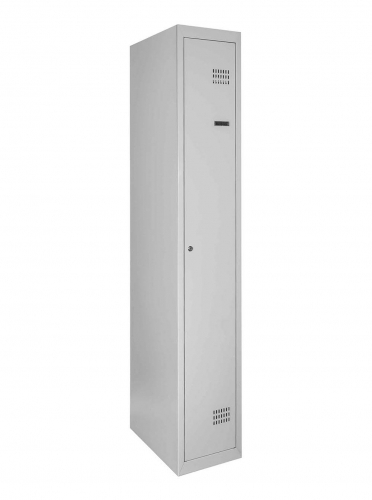 Колір корпусу – світло-сірий RAL 7035; дверей  – світло-сірий RAL 7035. Покриття: полімерно-порошковеШафа має бути  виготовлена з холоднокатаної сталі товщиною  не менше 0,5 мм.Кожна комірка має закриватись на замок. Кожен замок має комплектуватися на менше, як двома ключами.Конструкція комірки може передбачати антивандальну скобу, за яку має чіплятися планка замка в зачіп.Тип замка – врізний циліндричний ключовий замок виробництва EURO-LOCKS (секретність 2000 комбінацій). На дверцятах кожної секції мають бути встановлені гумові амортизатори для плавного закриття і захисту від пошкодження фарби. В середині кожної комірки повинні бути розташовані: полиця-вгорі- для головних уборів;- всередині-  перекладина з гачком, виготовленим з металевого прутка діаметром 5мм та 4 гачкиШафа повинна бути забезпечена ефективною системою вентиляції за рахунок дворівневого розташування перфорації на дверцях. Дверцята повинні мати високу стійкість до злому, завдяки конструктивному підсиленню полотна двері жолобом жорсткості.Шафа може постачатися в зібранному вигляді, але конструкція має бути не зварною, для можливості заміни деталей в разі їх пошкодження.Шафи можуть постачатися блоками по 5-10 секцій 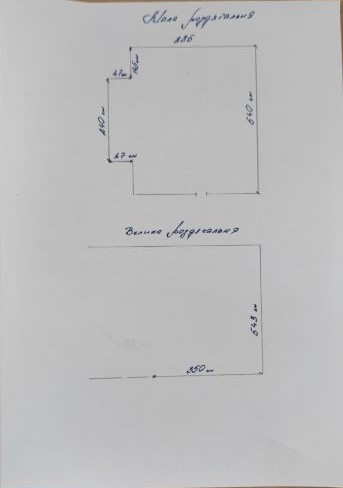 шт.742Комплект ніжок під шафу 4 штуки, висота 150 ммкомплект74 2 адреса1Шафа металева для одягу                                                                                                                                        ШОМ 1/40/1, призначена для зберігання речей в приміщеннях пожежно-рятувальної частиниРозмір 1800х400х500 мм, колір відділень та дверей RAL №7035Шафа металева для одягу (ШОМ  1/40/1) 1800х400х500:-	Колір корпусу – світло-сірий RAL 7035; дверей  – світло-сірий RAL 7035. -Покриття: полімерно-порошковеШафа має бути  виготовлена з холоднокатаної сталі товщиною  не менше 0,5 мм.Кожна комірка має закриватись на замок. Кожен замок має комплектуватися на менше, як двома ключами.Конструкція комірки може передбачати антивандальну скобу, за яку має чіплятися планка замка в зачіп.Тип замка – врізний циліндричний ключовий замок виробництва EURO-LOCKS (секретність 2000 комбінацій). На дверцятах кожної секції мають бути встановлені гумові амортизатори для плавного закриття і захисту від пошкодження фарби. В середині кожної комірки повинні бути розташовані: полиця-вгорі- для головних уборів;- всередині-  перекладина з гачком, виготовленим з металевого прутка діаметром 5мм та 4 гачкиШафа повинна бути забезпечена ефективною системою вентиляції за рахунок дворівневого розташування перфорації на дверцях. Дверцята повинні мати високу стійкість до злому, завдяки конструктивному підсиленню полотна двері жолобом жорсткості.Шафа може постачатися в зібранному вигляді, але конструкція має бути не зварною, для можливості заміни деталей в разі їх пошкодження.шт62Комплект ніжок під шафу 4 штуки, висота 150 ммкомплект6ПОКУПЕЦЬ: 1 ДПРЗ ГУ ДСНС України у Чернівецькій областікод ЄДРПОУ - 38289513адреса: 58000, м. Чернівці, вул. Лесі Українки, 3БIBAN: UA638201720343181002600087126в ДКСУ м. КиївМФО 820172Телефон: (0372) 52-32-10Не є платником податку на прибуток.Начальник _________________/  Сергій СИВАКМ.П.ПРОДАВЕЦЬ: Посада______________________ПІБНайменування товаруОдиниця виміруКількістьКількістьЦіна за одиницю без ПДВ, грн.Ціна за одиницю без ПДВ, грн.Загальна вартість без ПДВ, грн.Загальна вартість без ПДВ, грн.Всього разом:Всього разом:Всього разом:Всього разом:Всього разом:Всього разом:Сума ПДВ:Сума ПДВ:Сума ПДВ:Сума ПДВ:Сума ПДВ:Сума ПДВ:Сума без ПДВ:Сума без ПДВ:Сума без ПДВ:Сума без ПДВ:Сума без ПДВ:Сума без ПДВ:ПОКУПЕЦЬ: 1 ДПРЗ ГУ ДСНС України у Чернівецькій областікод ЄДРПОУ - 38289513адреса: 58000, м. Чернівці, вул. Лесі Українки, 3Б IBAN: UA638201720343181002600087126в ДКСУ м. КиївМФО 820172Телефон: (0372) 52-32-10Не є платником податку на прибуток.Начальник _________________/  Сергій СИВАКМ.П.ПОКУПЕЦЬ: 1 ДПРЗ ГУ ДСНС України у Чернівецькій областікод ЄДРПОУ - 38289513адреса: 58000, м. Чернівці, вул. Лесі Українки, 3Б IBAN: UA638201720343181002600087126в ДКСУ м. КиївМФО 820172Телефон: (0372) 52-32-10Не є платником податку на прибуток.Начальник _________________/  Сергій СИВАКМ.П.ПОКУПЕЦЬ: 1 ДПРЗ ГУ ДСНС України у Чернівецькій областікод ЄДРПОУ - 38289513адреса: 58000, м. Чернівці, вул. Лесі Українки, 3Б IBAN: UA638201720343181002600087126в ДКСУ м. КиївМФО 820172Телефон: (0372) 52-32-10Не є платником податку на прибуток.Начальник _________________/  Сергій СИВАКМ.П.ПРОДАВЕЦЬ: ПоДЕРКАЧ ОЛЕКСАНДР СЕРГІЙОВИЧ______________ ПІБПРОДАВЕЦЬ: ПоДЕРКАЧ ОЛЕКСАНДР СЕРГІЙОВИЧ______________ ПІБПРОДАВЕЦЬ: ПоДЕРКАЧ ОЛЕКСАНДР СЕРГІЙОВИЧ______________ ПІБПРОДАВЕЦЬ: ПоДЕРКАЧ ОЛЕКСАНДР СЕРГІЙОВИЧ______________ ПІБ